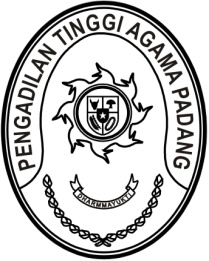 SURAT PERNYATAANSURAT PERNYATAANSURAT PERNYATAANSURAT PERNYATAANSURAT PERNYATAANSURAT PERNYATAANSURAT PERNYATAANSURAT PERNYATAANSURAT PERNYATAANSURAT PERNYATAANSURAT PERNYATAANSURAT PERNYATAANSURAT PERNYATAANSURAT PERNYATAANSURAT PERNYATAANSURAT PERNYATAANSURAT PERNYATAANSURAT PERNYATAANSURAT PERNYATAANSURAT PERNYATAANSURAT PERNYATAANSURAT PERNYATAANSURAT PERNYATAANSURAT PERNYATAANSURAT PERNYATAANSURAT PERNYATAANNOMOR : W3-A/2516/KU.01/9/2022NOMOR : W3-A/2516/KU.01/9/2022NOMOR : W3-A/2516/KU.01/9/2022NOMOR : W3-A/2516/KU.01/9/2022NOMOR : W3-A/2516/KU.01/9/2022NOMOR : W3-A/2516/KU.01/9/2022NOMOR : W3-A/2516/KU.01/9/2022NOMOR : W3-A/2516/KU.01/9/2022NOMOR : W3-A/2516/KU.01/9/2022NOMOR : W3-A/2516/KU.01/9/2022NOMOR : W3-A/2516/KU.01/9/2022NOMOR : W3-A/2516/KU.01/9/2022NOMOR : W3-A/2516/KU.01/9/2022NOMOR : W3-A/2516/KU.01/9/2022NOMOR : W3-A/2516/KU.01/9/2022NOMOR : W3-A/2516/KU.01/9/2022NOMOR : W3-A/2516/KU.01/9/2022NOMOR : W3-A/2516/KU.01/9/2022NOMOR : W3-A/2516/KU.01/9/2022NOMOR : W3-A/2516/KU.01/9/2022NOMOR : W3-A/2516/KU.01/9/2022NOMOR : W3-A/2516/KU.01/9/2022NOMOR : W3-A/2516/KU.01/9/2022NOMOR : W3-A/2516/KU.01/9/2022NOMOR : W3-A/2516/KU.01/9/2022NOMOR : W3-A/2516/KU.01/9/2022     Tangga     Tangga     Tangga     Tangga     Tangga     Tangga     Tangga     Tangga     Tangga     Tangga     TanggaSehubungan dengan pengajuan Surat Perintah Membayar Pertanggungjawaban Tambahan Uang Persediaan (SPM TUP) Nomor 00166 A Tanggal  19 September 2022 sebesar Rp. 105.120.000 (Seratus Lima Juta Seratus Dua Puluh Ribu Rupiah), yang bertanda tangan di bawah ini :Sehubungan dengan pengajuan Surat Perintah Membayar Pertanggungjawaban Tambahan Uang Persediaan (SPM TUP) Nomor 00166 A Tanggal  19 September 2022 sebesar Rp. 105.120.000 (Seratus Lima Juta Seratus Dua Puluh Ribu Rupiah), yang bertanda tangan di bawah ini :Sehubungan dengan pengajuan Surat Perintah Membayar Pertanggungjawaban Tambahan Uang Persediaan (SPM TUP) Nomor 00166 A Tanggal  19 September 2022 sebesar Rp. 105.120.000 (Seratus Lima Juta Seratus Dua Puluh Ribu Rupiah), yang bertanda tangan di bawah ini :Sehubungan dengan pengajuan Surat Perintah Membayar Pertanggungjawaban Tambahan Uang Persediaan (SPM TUP) Nomor 00166 A Tanggal  19 September 2022 sebesar Rp. 105.120.000 (Seratus Lima Juta Seratus Dua Puluh Ribu Rupiah), yang bertanda tangan di bawah ini :Sehubungan dengan pengajuan Surat Perintah Membayar Pertanggungjawaban Tambahan Uang Persediaan (SPM TUP) Nomor 00166 A Tanggal  19 September 2022 sebesar Rp. 105.120.000 (Seratus Lima Juta Seratus Dua Puluh Ribu Rupiah), yang bertanda tangan di bawah ini :Sehubungan dengan pengajuan Surat Perintah Membayar Pertanggungjawaban Tambahan Uang Persediaan (SPM TUP) Nomor 00166 A Tanggal  19 September 2022 sebesar Rp. 105.120.000 (Seratus Lima Juta Seratus Dua Puluh Ribu Rupiah), yang bertanda tangan di bawah ini :Sehubungan dengan pengajuan Surat Perintah Membayar Pertanggungjawaban Tambahan Uang Persediaan (SPM TUP) Nomor 00166 A Tanggal  19 September 2022 sebesar Rp. 105.120.000 (Seratus Lima Juta Seratus Dua Puluh Ribu Rupiah), yang bertanda tangan di bawah ini :Sehubungan dengan pengajuan Surat Perintah Membayar Pertanggungjawaban Tambahan Uang Persediaan (SPM TUP) Nomor 00166 A Tanggal  19 September 2022 sebesar Rp. 105.120.000 (Seratus Lima Juta Seratus Dua Puluh Ribu Rupiah), yang bertanda tangan di bawah ini :Sehubungan dengan pengajuan Surat Perintah Membayar Pertanggungjawaban Tambahan Uang Persediaan (SPM TUP) Nomor 00166 A Tanggal  19 September 2022 sebesar Rp. 105.120.000 (Seratus Lima Juta Seratus Dua Puluh Ribu Rupiah), yang bertanda tangan di bawah ini :Sehubungan dengan pengajuan Surat Perintah Membayar Pertanggungjawaban Tambahan Uang Persediaan (SPM TUP) Nomor 00166 A Tanggal  19 September 2022 sebesar Rp. 105.120.000 (Seratus Lima Juta Seratus Dua Puluh Ribu Rupiah), yang bertanda tangan di bawah ini :Sehubungan dengan pengajuan Surat Perintah Membayar Pertanggungjawaban Tambahan Uang Persediaan (SPM TUP) Nomor 00166 A Tanggal  19 September 2022 sebesar Rp. 105.120.000 (Seratus Lima Juta Seratus Dua Puluh Ribu Rupiah), yang bertanda tangan di bawah ini :Sehubungan dengan pengajuan Surat Perintah Membayar Pertanggungjawaban Tambahan Uang Persediaan (SPM TUP) Nomor 00166 A Tanggal  19 September 2022 sebesar Rp. 105.120.000 (Seratus Lima Juta Seratus Dua Puluh Ribu Rupiah), yang bertanda tangan di bawah ini :Sehubungan dengan pengajuan Surat Perintah Membayar Pertanggungjawaban Tambahan Uang Persediaan (SPM TUP) Nomor 00166 A Tanggal  19 September 2022 sebesar Rp. 105.120.000 (Seratus Lima Juta Seratus Dua Puluh Ribu Rupiah), yang bertanda tangan di bawah ini :Sehubungan dengan pengajuan Surat Perintah Membayar Pertanggungjawaban Tambahan Uang Persediaan (SPM TUP) Nomor 00166 A Tanggal  19 September 2022 sebesar Rp. 105.120.000 (Seratus Lima Juta Seratus Dua Puluh Ribu Rupiah), yang bertanda tangan di bawah ini :Sehubungan dengan pengajuan Surat Perintah Membayar Pertanggungjawaban Tambahan Uang Persediaan (SPM TUP) Nomor 00166 A Tanggal  19 September 2022 sebesar Rp. 105.120.000 (Seratus Lima Juta Seratus Dua Puluh Ribu Rupiah), yang bertanda tangan di bawah ini :Sehubungan dengan pengajuan Surat Perintah Membayar Pertanggungjawaban Tambahan Uang Persediaan (SPM TUP) Nomor 00166 A Tanggal  19 September 2022 sebesar Rp. 105.120.000 (Seratus Lima Juta Seratus Dua Puluh Ribu Rupiah), yang bertanda tangan di bawah ini :Sehubungan dengan pengajuan Surat Perintah Membayar Pertanggungjawaban Tambahan Uang Persediaan (SPM TUP) Nomor 00166 A Tanggal  19 September 2022 sebesar Rp. 105.120.000 (Seratus Lima Juta Seratus Dua Puluh Ribu Rupiah), yang bertanda tangan di bawah ini :Sehubungan dengan pengajuan Surat Perintah Membayar Pertanggungjawaban Tambahan Uang Persediaan (SPM TUP) Nomor 00166 A Tanggal  19 September 2022 sebesar Rp. 105.120.000 (Seratus Lima Juta Seratus Dua Puluh Ribu Rupiah), yang bertanda tangan di bawah ini :Sehubungan dengan pengajuan Surat Perintah Membayar Pertanggungjawaban Tambahan Uang Persediaan (SPM TUP) Nomor 00166 A Tanggal  19 September 2022 sebesar Rp. 105.120.000 (Seratus Lima Juta Seratus Dua Puluh Ribu Rupiah), yang bertanda tangan di bawah ini :Sehubungan dengan pengajuan Surat Perintah Membayar Pertanggungjawaban Tambahan Uang Persediaan (SPM TUP) Nomor 00166 A Tanggal  19 September 2022 sebesar Rp. 105.120.000 (Seratus Lima Juta Seratus Dua Puluh Ribu Rupiah), yang bertanda tangan di bawah ini :Sehubungan dengan pengajuan Surat Perintah Membayar Pertanggungjawaban Tambahan Uang Persediaan (SPM TUP) Nomor 00166 A Tanggal  19 September 2022 sebesar Rp. 105.120.000 (Seratus Lima Juta Seratus Dua Puluh Ribu Rupiah), yang bertanda tangan di bawah ini :Sehubungan dengan pengajuan Surat Perintah Membayar Pertanggungjawaban Tambahan Uang Persediaan (SPM TUP) Nomor 00166 A Tanggal  19 September 2022 sebesar Rp. 105.120.000 (Seratus Lima Juta Seratus Dua Puluh Ribu Rupiah), yang bertanda tangan di bawah ini :Sehubungan dengan pengajuan Surat Perintah Membayar Pertanggungjawaban Tambahan Uang Persediaan (SPM TUP) Nomor 00166 A Tanggal  19 September 2022 sebesar Rp. 105.120.000 (Seratus Lima Juta Seratus Dua Puluh Ribu Rupiah), yang bertanda tangan di bawah ini :Sehubungan dengan pengajuan Surat Perintah Membayar Pertanggungjawaban Tambahan Uang Persediaan (SPM TUP) Nomor 00166 A Tanggal  19 September 2022 sebesar Rp. 105.120.000 (Seratus Lima Juta Seratus Dua Puluh Ribu Rupiah), yang bertanda tangan di bawah ini :Sehubungan dengan pengajuan Surat Perintah Membayar Pertanggungjawaban Tambahan Uang Persediaan (SPM TUP) Nomor 00166 A Tanggal  19 September 2022 sebesar Rp. 105.120.000 (Seratus Lima Juta Seratus Dua Puluh Ribu Rupiah), yang bertanda tangan di bawah ini :Sehubungan dengan pengajuan Surat Perintah Membayar Pertanggungjawaban Tambahan Uang Persediaan (SPM TUP) Nomor 00166 A Tanggal  19 September 2022 sebesar Rp. 105.120.000 (Seratus Lima Juta Seratus Dua Puluh Ribu Rupiah), yang bertanda tangan di bawah ini :Sehubungan dengan pengajuan Surat Perintah Membayar Pertanggungjawaban Tambahan Uang Persediaan (SPM TUP) Nomor 00166 A Tanggal  19 September 2022 sebesar Rp. 105.120.000 (Seratus Lima Juta Seratus Dua Puluh Ribu Rupiah), yang bertanda tangan di bawah ini :Sehubungan dengan pengajuan Surat Perintah Membayar Pertanggungjawaban Tambahan Uang Persediaan (SPM TUP) Nomor 00166 A Tanggal  19 September 2022 sebesar Rp. 105.120.000 (Seratus Lima Juta Seratus Dua Puluh Ribu Rupiah), yang bertanda tangan di bawah ini :Sehubungan dengan pengajuan Surat Perintah Membayar Pertanggungjawaban Tambahan Uang Persediaan (SPM TUP) Nomor 00166 A Tanggal  19 September 2022 sebesar Rp. 105.120.000 (Seratus Lima Juta Seratus Dua Puluh Ribu Rupiah), yang bertanda tangan di bawah ini :Sehubungan dengan pengajuan Surat Perintah Membayar Pertanggungjawaban Tambahan Uang Persediaan (SPM TUP) Nomor 00166 A Tanggal  19 September 2022 sebesar Rp. 105.120.000 (Seratus Lima Juta Seratus Dua Puluh Ribu Rupiah), yang bertanda tangan di bawah ini :Sehubungan dengan pengajuan Surat Perintah Membayar Pertanggungjawaban Tambahan Uang Persediaan (SPM TUP) Nomor 00166 A Tanggal  19 September 2022 sebesar Rp. 105.120.000 (Seratus Lima Juta Seratus Dua Puluh Ribu Rupiah), yang bertanda tangan di bawah ini :Sehubungan dengan pengajuan Surat Perintah Membayar Pertanggungjawaban Tambahan Uang Persediaan (SPM TUP) Nomor 00166 A Tanggal  19 September 2022 sebesar Rp. 105.120.000 (Seratus Lima Juta Seratus Dua Puluh Ribu Rupiah), yang bertanda tangan di bawah ini :Sehubungan dengan pengajuan Surat Perintah Membayar Pertanggungjawaban Tambahan Uang Persediaan (SPM TUP) Nomor 00166 A Tanggal  19 September 2022 sebesar Rp. 105.120.000 (Seratus Lima Juta Seratus Dua Puluh Ribu Rupiah), yang bertanda tangan di bawah ini :Sehubungan dengan pengajuan Surat Perintah Membayar Pertanggungjawaban Tambahan Uang Persediaan (SPM TUP) Nomor 00166 A Tanggal  19 September 2022 sebesar Rp. 105.120.000 (Seratus Lima Juta Seratus Dua Puluh Ribu Rupiah), yang bertanda tangan di bawah ini :dengan ini menyatakan bahwa : dengan ini menyatakan bahwa : dengan ini menyatakan bahwa : dengan ini menyatakan bahwa : dengan ini menyatakan bahwa : dengan ini menyatakan bahwa : dengan ini menyatakan bahwa : dengan ini menyatakan bahwa : dengan ini menyatakan bahwa : dengan ini menyatakan bahwa : dengan ini menyatakan bahwa : dengan ini menyatakan bahwa : dengan ini menyatakan bahwa : dengan ini menyatakan bahwa : dengan ini menyatakan bahwa : dengan ini menyatakan bahwa : dengan ini menyatakan bahwa : dengan ini menyatakan bahwa : dengan ini menyatakan bahwa : dengan ini menyatakan bahwa : dengan ini menyatakan bahwa : dengan ini menyatakan bahwa : dengan ini menyatakan bahwa : dengan ini menyatakan bahwa : dengan ini menyatakan bahwa : dengan ini menyatakan bahwa : dengan ini menyatakan bahwa : dengan ini menyatakan bahwa : dengan ini menyatakan bahwa : dengan ini menyatakan bahwa : dengan ini menyatakan bahwa : dengan ini menyatakan bahwa : dengan ini menyatakan bahwa : dengan ini menyatakan bahwa : 1.1.1.Terdapat perubahan rincian rencana penggunaan TUP Tunai yang telah disetujui Kepala KPPN Padang melalui surat Kepala KPPN Padang Nomor S-1560/KPN.0301/2022 Tanggal 19 September 2022 Hal Persetujuan Tambahan Uang Persediaan (TUP) dengan rincian );Terdapat perubahan rincian rencana penggunaan TUP Tunai yang telah disetujui Kepala KPPN Padang melalui surat Kepala KPPN Padang Nomor S-1560/KPN.0301/2022 Tanggal 19 September 2022 Hal Persetujuan Tambahan Uang Persediaan (TUP) dengan rincian );Terdapat perubahan rincian rencana penggunaan TUP Tunai yang telah disetujui Kepala KPPN Padang melalui surat Kepala KPPN Padang Nomor S-1560/KPN.0301/2022 Tanggal 19 September 2022 Hal Persetujuan Tambahan Uang Persediaan (TUP) dengan rincian );Terdapat perubahan rincian rencana penggunaan TUP Tunai yang telah disetujui Kepala KPPN Padang melalui surat Kepala KPPN Padang Nomor S-1560/KPN.0301/2022 Tanggal 19 September 2022 Hal Persetujuan Tambahan Uang Persediaan (TUP) dengan rincian );Terdapat perubahan rincian rencana penggunaan TUP Tunai yang telah disetujui Kepala KPPN Padang melalui surat Kepala KPPN Padang Nomor S-1560/KPN.0301/2022 Tanggal 19 September 2022 Hal Persetujuan Tambahan Uang Persediaan (TUP) dengan rincian );Terdapat perubahan rincian rencana penggunaan TUP Tunai yang telah disetujui Kepala KPPN Padang melalui surat Kepala KPPN Padang Nomor S-1560/KPN.0301/2022 Tanggal 19 September 2022 Hal Persetujuan Tambahan Uang Persediaan (TUP) dengan rincian );Terdapat perubahan rincian rencana penggunaan TUP Tunai yang telah disetujui Kepala KPPN Padang melalui surat Kepala KPPN Padang Nomor S-1560/KPN.0301/2022 Tanggal 19 September 2022 Hal Persetujuan Tambahan Uang Persediaan (TUP) dengan rincian );Terdapat perubahan rincian rencana penggunaan TUP Tunai yang telah disetujui Kepala KPPN Padang melalui surat Kepala KPPN Padang Nomor S-1560/KPN.0301/2022 Tanggal 19 September 2022 Hal Persetujuan Tambahan Uang Persediaan (TUP) dengan rincian );Terdapat perubahan rincian rencana penggunaan TUP Tunai yang telah disetujui Kepala KPPN Padang melalui surat Kepala KPPN Padang Nomor S-1560/KPN.0301/2022 Tanggal 19 September 2022 Hal Persetujuan Tambahan Uang Persediaan (TUP) dengan rincian );Terdapat perubahan rincian rencana penggunaan TUP Tunai yang telah disetujui Kepala KPPN Padang melalui surat Kepala KPPN Padang Nomor S-1560/KPN.0301/2022 Tanggal 19 September 2022 Hal Persetujuan Tambahan Uang Persediaan (TUP) dengan rincian );Terdapat perubahan rincian rencana penggunaan TUP Tunai yang telah disetujui Kepala KPPN Padang melalui surat Kepala KPPN Padang Nomor S-1560/KPN.0301/2022 Tanggal 19 September 2022 Hal Persetujuan Tambahan Uang Persediaan (TUP) dengan rincian );Terdapat perubahan rincian rencana penggunaan TUP Tunai yang telah disetujui Kepala KPPN Padang melalui surat Kepala KPPN Padang Nomor S-1560/KPN.0301/2022 Tanggal 19 September 2022 Hal Persetujuan Tambahan Uang Persediaan (TUP) dengan rincian );Terdapat perubahan rincian rencana penggunaan TUP Tunai yang telah disetujui Kepala KPPN Padang melalui surat Kepala KPPN Padang Nomor S-1560/KPN.0301/2022 Tanggal 19 September 2022 Hal Persetujuan Tambahan Uang Persediaan (TUP) dengan rincian );Terdapat perubahan rincian rencana penggunaan TUP Tunai yang telah disetujui Kepala KPPN Padang melalui surat Kepala KPPN Padang Nomor S-1560/KPN.0301/2022 Tanggal 19 September 2022 Hal Persetujuan Tambahan Uang Persediaan (TUP) dengan rincian );Terdapat perubahan rincian rencana penggunaan TUP Tunai yang telah disetujui Kepala KPPN Padang melalui surat Kepala KPPN Padang Nomor S-1560/KPN.0301/2022 Tanggal 19 September 2022 Hal Persetujuan Tambahan Uang Persediaan (TUP) dengan rincian );Terdapat perubahan rincian rencana penggunaan TUP Tunai yang telah disetujui Kepala KPPN Padang melalui surat Kepala KPPN Padang Nomor S-1560/KPN.0301/2022 Tanggal 19 September 2022 Hal Persetujuan Tambahan Uang Persediaan (TUP) dengan rincian );Terdapat perubahan rincian rencana penggunaan TUP Tunai yang telah disetujui Kepala KPPN Padang melalui surat Kepala KPPN Padang Nomor S-1560/KPN.0301/2022 Tanggal 19 September 2022 Hal Persetujuan Tambahan Uang Persediaan (TUP) dengan rincian );Terdapat perubahan rincian rencana penggunaan TUP Tunai yang telah disetujui Kepala KPPN Padang melalui surat Kepala KPPN Padang Nomor S-1560/KPN.0301/2022 Tanggal 19 September 2022 Hal Persetujuan Tambahan Uang Persediaan (TUP) dengan rincian );Terdapat perubahan rincian rencana penggunaan TUP Tunai yang telah disetujui Kepala KPPN Padang melalui surat Kepala KPPN Padang Nomor S-1560/KPN.0301/2022 Tanggal 19 September 2022 Hal Persetujuan Tambahan Uang Persediaan (TUP) dengan rincian );Terdapat perubahan rincian rencana penggunaan TUP Tunai yang telah disetujui Kepala KPPN Padang melalui surat Kepala KPPN Padang Nomor S-1560/KPN.0301/2022 Tanggal 19 September 2022 Hal Persetujuan Tambahan Uang Persediaan (TUP) dengan rincian );Terdapat perubahan rincian rencana penggunaan TUP Tunai yang telah disetujui Kepala KPPN Padang melalui surat Kepala KPPN Padang Nomor S-1560/KPN.0301/2022 Tanggal 19 September 2022 Hal Persetujuan Tambahan Uang Persediaan (TUP) dengan rincian );Terdapat perubahan rincian rencana penggunaan TUP Tunai yang telah disetujui Kepala KPPN Padang melalui surat Kepala KPPN Padang Nomor S-1560/KPN.0301/2022 Tanggal 19 September 2022 Hal Persetujuan Tambahan Uang Persediaan (TUP) dengan rincian );Terdapat perubahan rincian rencana penggunaan TUP Tunai yang telah disetujui Kepala KPPN Padang melalui surat Kepala KPPN Padang Nomor S-1560/KPN.0301/2022 Tanggal 19 September 2022 Hal Persetujuan Tambahan Uang Persediaan (TUP) dengan rincian );Terdapat perubahan rincian rencana penggunaan TUP Tunai yang telah disetujui Kepala KPPN Padang melalui surat Kepala KPPN Padang Nomor S-1560/KPN.0301/2022 Tanggal 19 September 2022 Hal Persetujuan Tambahan Uang Persediaan (TUP) dengan rincian );Terdapat perubahan rincian rencana penggunaan TUP Tunai yang telah disetujui Kepala KPPN Padang melalui surat Kepala KPPN Padang Nomor S-1560/KPN.0301/2022 Tanggal 19 September 2022 Hal Persetujuan Tambahan Uang Persediaan (TUP) dengan rincian );Terdapat perubahan rincian rencana penggunaan TUP Tunai yang telah disetujui Kepala KPPN Padang melalui surat Kepala KPPN Padang Nomor S-1560/KPN.0301/2022 Tanggal 19 September 2022 Hal Persetujuan Tambahan Uang Persediaan (TUP) dengan rincian );Terdapat perubahan rincian rencana penggunaan TUP Tunai yang telah disetujui Kepala KPPN Padang melalui surat Kepala KPPN Padang Nomor S-1560/KPN.0301/2022 Tanggal 19 September 2022 Hal Persetujuan Tambahan Uang Persediaan (TUP) dengan rincian );Terdapat perubahan rincian rencana penggunaan TUP Tunai yang telah disetujui Kepala KPPN Padang melalui surat Kepala KPPN Padang Nomor S-1560/KPN.0301/2022 Tanggal 19 September 2022 Hal Persetujuan Tambahan Uang Persediaan (TUP) dengan rincian );Terdapat perubahan rincian rencana penggunaan TUP Tunai yang telah disetujui Kepala KPPN Padang melalui surat Kepala KPPN Padang Nomor S-1560/KPN.0301/2022 Tanggal 19 September 2022 Hal Persetujuan Tambahan Uang Persediaan (TUP) dengan rincian );Terdapat perubahan rincian rencana penggunaan TUP Tunai yang telah disetujui Kepala KPPN Padang melalui surat Kepala KPPN Padang Nomor S-1560/KPN.0301/2022 Tanggal 19 September 2022 Hal Persetujuan Tambahan Uang Persediaan (TUP) dengan rincian );Terdapat perubahan rincian rencana penggunaan TUP Tunai yang telah disetujui Kepala KPPN Padang melalui surat Kepala KPPN Padang Nomor S-1560/KPN.0301/2022 Tanggal 19 September 2022 Hal Persetujuan Tambahan Uang Persediaan (TUP) dengan rincian );Terdapat perubahan rincian rencana penggunaan TUP Tunai yang telah disetujui Kepala KPPN Padang melalui surat Kepala KPPN Padang Nomor S-1560/KPN.0301/2022 Tanggal 19 September 2022 Hal Persetujuan Tambahan Uang Persediaan (TUP) dengan rincian );Terdapat perubahan rincian rencana penggunaan TUP Tunai yang telah disetujui Kepala KPPN Padang melalui surat Kepala KPPN Padang Nomor S-1560/KPN.0301/2022 Tanggal 19 September 2022 Hal Persetujuan Tambahan Uang Persediaan (TUP) dengan rincian );Terdapat perubahan rincian rencana penggunaan TUP Tunai yang telah disetujui Kepala KPPN Padang melalui surat Kepala KPPN Padang Nomor S-1560/KPN.0301/2022 Tanggal 19 September 2022 Hal Persetujuan Tambahan Uang Persediaan (TUP) dengan rincian );Terdapat perubahan rincian rencana penggunaan TUP Tunai yang telah disetujui Kepala KPPN Padang melalui surat Kepala KPPN Padang Nomor S-1560/KPN.0301/2022 Tanggal 19 September 2022 Hal Persetujuan Tambahan Uang Persediaan (TUP) dengan rincian );Terdapat perubahan rincian rencana penggunaan TUP Tunai yang telah disetujui Kepala KPPN Padang melalui surat Kepala KPPN Padang Nomor S-1560/KPN.0301/2022 Tanggal 19 September 2022 Hal Persetujuan Tambahan Uang Persediaan (TUP) dengan rincian );Terdapat perubahan rincian rencana penggunaan TUP Tunai yang telah disetujui Kepala KPPN Padang melalui surat Kepala KPPN Padang Nomor S-1560/KPN.0301/2022 Tanggal 19 September 2022 Hal Persetujuan Tambahan Uang Persediaan (TUP) dengan rincian );Terdapat perubahan rincian rencana penggunaan TUP Tunai yang telah disetujui Kepala KPPN Padang melalui surat Kepala KPPN Padang Nomor S-1560/KPN.0301/2022 Tanggal 19 September 2022 Hal Persetujuan Tambahan Uang Persediaan (TUP) dengan rincian );Terdapat perubahan rincian rencana penggunaan TUP Tunai yang telah disetujui Kepala KPPN Padang melalui surat Kepala KPPN Padang Nomor S-1560/KPN.0301/2022 Tanggal 19 September 2022 Hal Persetujuan Tambahan Uang Persediaan (TUP) dengan rincian );Terdapat perubahan rincian rencana penggunaan TUP Tunai yang telah disetujui Kepala KPPN Padang melalui surat Kepala KPPN Padang Nomor S-1560/KPN.0301/2022 Tanggal 19 September 2022 Hal Persetujuan Tambahan Uang Persediaan (TUP) dengan rincian );Terdapat perubahan rincian rencana penggunaan TUP Tunai yang telah disetujui Kepala KPPN Padang melalui surat Kepala KPPN Padang Nomor S-1560/KPN.0301/2022 Tanggal 19 September 2022 Hal Persetujuan Tambahan Uang Persediaan (TUP) dengan rincian );Terdapat perubahan rincian rencana penggunaan TUP Tunai yang telah disetujui Kepala KPPN Padang melalui surat Kepala KPPN Padang Nomor S-1560/KPN.0301/2022 Tanggal 19 September 2022 Hal Persetujuan Tambahan Uang Persediaan (TUP) dengan rincian );Terdapat perubahan rincian rencana penggunaan TUP Tunai yang telah disetujui Kepala KPPN Padang melalui surat Kepala KPPN Padang Nomor S-1560/KPN.0301/2022 Tanggal 19 September 2022 Hal Persetujuan Tambahan Uang Persediaan (TUP) dengan rincian );Terdapat perubahan rincian rencana penggunaan TUP Tunai yang telah disetujui Kepala KPPN Padang melalui surat Kepala KPPN Padang Nomor S-1560/KPN.0301/2022 Tanggal 19 September 2022 Hal Persetujuan Tambahan Uang Persediaan (TUP) dengan rincian );Terdapat perubahan rincian rencana penggunaan TUP Tunai yang telah disetujui Kepala KPPN Padang melalui surat Kepala KPPN Padang Nomor S-1560/KPN.0301/2022 Tanggal 19 September 2022 Hal Persetujuan Tambahan Uang Persediaan (TUP) dengan rincian );Terdapat perubahan rincian rencana penggunaan TUP Tunai yang telah disetujui Kepala KPPN Padang melalui surat Kepala KPPN Padang Nomor S-1560/KPN.0301/2022 Tanggal 19 September 2022 Hal Persetujuan Tambahan Uang Persediaan (TUP) dengan rincian );Terdapat perubahan rincian rencana penggunaan TUP Tunai yang telah disetujui Kepala KPPN Padang melalui surat Kepala KPPN Padang Nomor S-1560/KPN.0301/2022 Tanggal 19 September 2022 Hal Persetujuan Tambahan Uang Persediaan (TUP) dengan rincian );Terdapat perubahan rincian rencana penggunaan TUP Tunai yang telah disetujui Kepala KPPN Padang melalui surat Kepala KPPN Padang Nomor S-1560/KPN.0301/2022 Tanggal 19 September 2022 Hal Persetujuan Tambahan Uang Persediaan (TUP) dengan rincian );Terdapat perubahan rincian rencana penggunaan TUP Tunai yang telah disetujui Kepala KPPN Padang melalui surat Kepala KPPN Padang Nomor S-1560/KPN.0301/2022 Tanggal 19 September 2022 Hal Persetujuan Tambahan Uang Persediaan (TUP) dengan rincian );Terdapat perubahan rincian rencana penggunaan TUP Tunai yang telah disetujui Kepala KPPN Padang melalui surat Kepala KPPN Padang Nomor S-1560/KPN.0301/2022 Tanggal 19 September 2022 Hal Persetujuan Tambahan Uang Persediaan (TUP) dengan rincian );Terdapat perubahan rincian rencana penggunaan TUP Tunai yang telah disetujui Kepala KPPN Padang melalui surat Kepala KPPN Padang Nomor S-1560/KPN.0301/2022 Tanggal 19 September 2022 Hal Persetujuan Tambahan Uang Persediaan (TUP) dengan rincian );Terdapat perubahan rincian rencana penggunaan TUP Tunai yang telah disetujui Kepala KPPN Padang melalui surat Kepala KPPN Padang Nomor S-1560/KPN.0301/2022 Tanggal 19 September 2022 Hal Persetujuan Tambahan Uang Persediaan (TUP) dengan rincian );Terdapat perubahan rincian rencana penggunaan TUP Tunai yang telah disetujui Kepala KPPN Padang melalui surat Kepala KPPN Padang Nomor S-1560/KPN.0301/2022 Tanggal 19 September 2022 Hal Persetujuan Tambahan Uang Persediaan (TUP) dengan rincian );Terdapat perubahan rincian rencana penggunaan TUP Tunai yang telah disetujui Kepala KPPN Padang melalui surat Kepala KPPN Padang Nomor S-1560/KPN.0301/2022 Tanggal 19 September 2022 Hal Persetujuan Tambahan Uang Persediaan (TUP) dengan rincian );Terdapat perubahan rincian rencana penggunaan TUP Tunai yang telah disetujui Kepala KPPN Padang melalui surat Kepala KPPN Padang Nomor S-1560/KPN.0301/2022 Tanggal 19 September 2022 Hal Persetujuan Tambahan Uang Persediaan (TUP) dengan rincian );Terdapat perubahan rincian rencana penggunaan TUP Tunai yang telah disetujui Kepala KPPN Padang melalui surat Kepala KPPN Padang Nomor S-1560/KPN.0301/2022 Tanggal 19 September 2022 Hal Persetujuan Tambahan Uang Persediaan (TUP) dengan rincian );Terdapat perubahan rincian rencana penggunaan TUP Tunai yang telah disetujui Kepala KPPN Padang melalui surat Kepala KPPN Padang Nomor S-1560/KPN.0301/2022 Tanggal 19 September 2022 Hal Persetujuan Tambahan Uang Persediaan (TUP) dengan rincian );Terdapat perubahan rincian rencana penggunaan TUP Tunai yang telah disetujui Kepala KPPN Padang melalui surat Kepala KPPN Padang Nomor S-1560/KPN.0301/2022 Tanggal 19 September 2022 Hal Persetujuan Tambahan Uang Persediaan (TUP) dengan rincian );Terdapat perubahan rincian rencana penggunaan TUP Tunai yang telah disetujui Kepala KPPN Padang melalui surat Kepala KPPN Padang Nomor S-1560/KPN.0301/2022 Tanggal 19 September 2022 Hal Persetujuan Tambahan Uang Persediaan (TUP) dengan rincian );Terdapat perubahan rincian rencana penggunaan TUP Tunai yang telah disetujui Kepala KPPN Padang melalui surat Kepala KPPN Padang Nomor S-1560/KPN.0301/2022 Tanggal 19 September 2022 Hal Persetujuan Tambahan Uang Persediaan (TUP) dengan rincian );Terdapat perubahan rincian rencana penggunaan TUP Tunai yang telah disetujui Kepala KPPN Padang melalui surat Kepala KPPN Padang Nomor S-1560/KPN.0301/2022 Tanggal 19 September 2022 Hal Persetujuan Tambahan Uang Persediaan (TUP) dengan rincian );Terdapat perubahan rincian rencana penggunaan TUP Tunai yang telah disetujui Kepala KPPN Padang melalui surat Kepala KPPN Padang Nomor S-1560/KPN.0301/2022 Tanggal 19 September 2022 Hal Persetujuan Tambahan Uang Persediaan (TUP) dengan rincian );Demikian pernyataan ini saya buat dengan sebenar-benarnya.Demikian pernyataan ini saya buat dengan sebenar-benarnya.Demikian pernyataan ini saya buat dengan sebenar-benarnya.Demikian pernyataan ini saya buat dengan sebenar-benarnya.Demikian pernyataan ini saya buat dengan sebenar-benarnya.Demikian pernyataan ini saya buat dengan sebenar-benarnya.Demikian pernyataan ini saya buat dengan sebenar-benarnya.Demikian pernyataan ini saya buat dengan sebenar-benarnya.Demikian pernyataan ini saya buat dengan sebenar-benarnya.Demikian pernyataan ini saya buat dengan sebenar-benarnya.Demikian pernyataan ini saya buat dengan sebenar-benarnya.Demikian pernyataan ini saya buat dengan sebenar-benarnya.Demikian pernyataan ini saya buat dengan sebenar-benarnya.Demikian pernyataan ini saya buat dengan sebenar-benarnya.Demikian pernyataan ini saya buat dengan sebenar-benarnya.Demikian pernyataan ini saya buat dengan sebenar-benarnya.Demikian pernyataan ini saya buat dengan sebenar-benarnya.Demikian pernyataan ini saya buat dengan sebenar-benarnya.Demikian pernyataan ini saya buat dengan sebenar-benarnya.Demikian pernyataan ini saya buat dengan sebenar-benarnya.Demikian pernyataan ini saya buat dengan sebenar-benarnya.Demikian pernyataan ini saya buat dengan sebenar-benarnya.Demikian pernyataan ini saya buat dengan sebenar-benarnya.Demikian pernyataan ini saya buat dengan sebenar-benarnya.Demikian pernyataan ini saya buat dengan sebenar-benarnya.Demikian pernyataan ini saya buat dengan sebenar-benarnya.Demikian pernyataan ini saya buat dengan sebenar-benarnya.Demikian pernyataan ini saya buat dengan sebenar-benarnya.Demikian pernyataan ini saya buat dengan sebenar-benarnya.Demikian pernyataan ini saya buat dengan sebenar-benarnya.Demikian pernyataan ini saya buat dengan sebenar-benarnya.Demikian pernyataan ini saya buat dengan sebenar-benarnya.Demikian pernyataan ini saya buat dengan sebenar-benarnya.Demikian pernyataan ini saya buat dengan sebenar-benarnya.KOTA PADANGKOTA PADANGKOTA PADANGKOTA PADANGKOTA PADANGKOTA PADANGKOTA PADANGKOTA PADANGKOTA PADANGKOTA PADANGKOTA PADANGKOTA PADANGKOTA PADANGKOTA PADANGKOTA PADANGKOTA PADANGRINCIAN RENCANA PENGGUNAAN DANA TUPRINCIAN RENCANA PENGGUNAAN DANA TUPRINCIAN RENCANA PENGGUNAAN DANA TUPRINCIAN RENCANA PENGGUNAAN DANA TUPRINCIAN RENCANA PENGGUNAAN DANA TUPRINCIAN RENCANA PENGGUNAAN DANA TUPRINCIAN RENCANA PENGGUNAAN DANA TUPRINCIAN RENCANA PENGGUNAAN DANA TUPRINCIAN RENCANA PENGGUNAAN DANA TUPRINCIAN RENCANA PENGGUNAAN DANA TUPRINCIAN RENCANA PENGGUNAAN DANA TUPRINCIAN RENCANA PENGGUNAAN DANA TUPRINCIAN RENCANA PENGGUNAAN DANA TUPRINCIAN RENCANA PENGGUNAAN DANA TUPRINCIAN RENCANA PENGGUNAAN DANA TUPRINCIAN RENCANA PENGGUNAAN DANA TUPRINCIAN RENCANA PENGGUNAAN DANA TUPRINCIAN RENCANA PENGGUNAAN DANA TUPRINCIAN RENCANA PENGGUNAAN DANA TUPRINCIAN RENCANA PENGGUNAAN DANA TUPRINCIAN RENCANA PENGGUNAAN DANA TUPRINCIAN RENCANA PENGGUNAAN DANA TUPRINCIAN RENCANA PENGGUNAAN DANA TUPRINCIAN RENCANA PENGGUNAAN DANA TUPRINCIAN RENCANA PENGGUNAAN DANA TUPRINCIAN RENCANA PENGGUNAAN DANA TUPRINCIAN RENCANA PENGGUNAAN DANA TUPRINCIAN RENCANA PENGGUNAAN DANA TUPRINCIAN RENCANA PENGGUNAAN DANA TUPRINCIAN RENCANA PENGGUNAAN DANA TUPRINCIAN RENCANA PENGGUNAAN DANA TUPRINCIAN RENCANA PENGGUNAAN DANA TUPNo : 00001/TUP/401900/2023No : 00001/TUP/401900/2023No : 00001/TUP/401900/2023No : 00001/TUP/401900/2023No : 00001/TUP/401900/2023No : 00001/TUP/401900/2023No : 00001/TUP/401900/2023No : 00001/TUP/401900/2023No : 00001/TUP/401900/2023No : 00001/TUP/401900/2023No : 00001/TUP/401900/2023No : 00001/TUP/401900/2023No : 00001/TUP/401900/2023No : 00001/TUP/401900/2023No : 00001/TUP/401900/2023No : 00001/TUP/401900/2023No : 00001/TUP/401900/2023No : 00001/TUP/401900/2023No : 00001/TUP/401900/2023No : 00001/TUP/401900/2023No : 00001/TUP/401900/2023No : 00001/TUP/401900/2023No : 00001/TUP/401900/2023No : 00001/TUP/401900/2023No : 00001/TUP/401900/2023No : 00001/TUP/401900/2023No : 00001/TUP/401900/2023No : 00001/TUP/401900/2023No : 00001/TUP/401900/2023No : 00001/TUP/401900/2023No : 00001/TUP/401900/2023No : 00001/TUP/401900/2023Kode SatkerKode SatkerKode SatkerKode SatkerKode SatkerKode SatkerKode SatkerKode SatkerKode SatkerKode Satker:401900401900401900401900401900401900401900401900401900401900401900401900401900401900401900Nama SatkerNama SatkerNama SatkerNama SatkerNama SatkerNama SatkerNama SatkerNama SatkerNama SatkerNama Satker:PENGADILAN TINGGI AGAMA PADANGPENGADILAN TINGGI AGAMA PADANGPENGADILAN TINGGI AGAMA PADANGPENGADILAN TINGGI AGAMA PADANGPENGADILAN TINGGI AGAMA PADANGPENGADILAN TINGGI AGAMA PADANGPENGADILAN TINGGI AGAMA PADANGPENGADILAN TINGGI AGAMA PADANGPENGADILAN TINGGI AGAMA PADANGPENGADILAN TINGGI AGAMA PADANGPENGADILAN TINGGI AGAMA PADANGPENGADILAN TINGGI AGAMA PADANGPENGADILAN TINGGI AGAMA PADANGPENGADILAN TINGGI AGAMA PADANGPENGADILAN TINGGI AGAMA PADANGNo DIPANo DIPANo DIPANo DIPANo DIPANo DIPANo DIPANo DIPANo DIPANo DIPA:DIPA-005.01.2.401900/2023DIPA-005.01.2.401900/2023DIPA-005.01.2.401900/2023DIPA-005.01.2.401900/2023DIPA-005.01.2.401900/2023DIPA-005.01.2.401900/2023DIPA-005.01.2.401900/2023DIPA-005.01.2.401900/2023DIPA-005.01.2.401900/2023DIPA-005.01.2.401900/2023DIPA-005.01.2.401900/2023DIPA-005.01.2.401900/2023DIPA-005.01.2.401900/2023DIPA-005.01.2.401900/2023DIPA-005.01.2.401900/2023Sumber DanaSumber DanaSumber DanaSumber DanaSumber DanaSumber DanaSumber DanaSumber DanaSumber DanaSumber Dana:RUPIAH MURNIRUPIAH MURNIRUPIAH MURNIRUPIAH MURNIRUPIAH MURNIRUPIAH MURNIRUPIAH MURNIRUPIAH MURNIRUPIAH MURNIRUPIAH MURNIRUPIAH MURNIRUPIAH MURNIRUPIAH MURNIRUPIAH MURNIRUPIAH MURNITanggal Berakhirnya TUPTanggal Berakhirnya TUPTanggal Berakhirnya TUPTanggal Berakhirnya TUPTanggal Berakhirnya TUPTanggal Berakhirnya TUPTanggal Berakhirnya TUPTanggal Berakhirnya TUPTanggal Berakhirnya TUPTanggal Berakhirnya TUP:29 November 202329 November 202329 November 202329 November 202329 November 202329 November 202329 November 202329 November 202329 November 202329 November 202329 November 202329 November 202329 November 202329 November 202329 November 2023Jumlah Kebutuhan TUPJumlah Kebutuhan TUPJumlah Kebutuhan TUPJumlah Kebutuhan TUPJumlah Kebutuhan TUPJumlah Kebutuhan TUPJumlah Kebutuhan TUPJumlah Kebutuhan TUPJumlah Kebutuhan TUPJumlah Kebutuhan TUP:Rp.  118.601.900,00Rp.  118.601.900,00Rp.  118.601.900,00Rp.  118.601.900,00Rp.  118.601.900,00Rp.  118.601.900,00Rp.  118.601.900,00Rp.  118.601.900,00Rp.  118.601.900,00Rp.  118.601.900,00Rp.  118.601.900,00Rp.  118.601.900,00Rp.  118.601.900,00Rp.  118.601.900,00Rp.  118.601.900,00NoNoNoNoNoNoPKO AkunPKO AkunPKO AkunPKO AkunPKO AkunPKO AkunUraianUraianUraianUraianUraianNIlai UangNIlai UangNIlai UangNIlai UangNIlai UangNIlai UangNIlai UangNIlai Uang111111WA.1066.EBA.511129WA.1066.EBA.511129WA.1066.EBA.511129WA.1066.EBA.511129WA.1066.EBA.511129WA.1066.EBA.511129Belanja Uang Makan PNSBelanja Uang Makan PNSBelanja Uang Makan PNSBelanja Uang Makan PNSBelanja Uang Makan PNSRp. Rp. Rp. Rp.  35.000.000,00 35.000.000,00 35.000.000,00 35.000.000,00222222WA.1066.EBA.511628WA.1066.EBA.511628WA.1066.EBA.511628WA.1066.EBA.511628WA.1066.EBA.511628WA.1066.EBA.511628Belanja Uang Makan PPPKBelanja Uang Makan PPPKBelanja Uang Makan PPPKBelanja Uang Makan PPPKBelanja Uang Makan PPPKRp. Rp. Rp. Rp.  1.600.000,00 1.600.000,00 1.600.000,00 1.600.000,00333333WA.1066.EBA.521211WA.1066.EBA.521211WA.1066.EBA.521211WA.1066.EBA.521211WA.1066.EBA.521211WA.1066.EBA.521211Belanja BahanBelanja BahanBelanja BahanBelanja BahanBelanja BahanRp. Rp. Rp. Rp.  12.677.000,00 12.677.000,00 12.677.000,00 12.677.000,00444444WA.1066.EBA.522141WA.1066.EBA.522141WA.1066.EBA.522141WA.1066.EBA.522141WA.1066.EBA.522141WA.1066.EBA.522141Belanja SewaBelanja SewaBelanja SewaBelanja SewaBelanja SewaRp. Rp. Rp. Rp.  4.724.000,00 4.724.000,00 4.724.000,00 4.724.000,00555555WA.1066.EBA.523121WA.1066.EBA.523121WA.1066.EBA.523121WA.1066.EBA.523121WA.1066.EBA.523121WA.1066.EBA.523121Belanja Pemeliharaan Peralatan dan MesinBelanja Pemeliharaan Peralatan dan MesinBelanja Pemeliharaan Peralatan dan MesinBelanja Pemeliharaan Peralatan dan MesinBelanja Pemeliharaan Peralatan dan MesinRp. Rp. Rp. Rp.  16.480.600,00 16.480.600,00 16.480.600,00 16.480.600,00666666WA.1066.EBA.524111WA.1066.EBA.524111WA.1066.EBA.524111WA.1066.EBA.524111WA.1066.EBA.524111WA.1066.EBA.524111Belanja Perjalanan Dinas BiasaBelanja Perjalanan Dinas BiasaBelanja Perjalanan Dinas BiasaBelanja Perjalanan Dinas BiasaBelanja Perjalanan Dinas BiasaRp. Rp. Rp. Rp.  31.320.300,00 31.320.300,00 31.320.300,00 31.320.300,00777777WA.1066.EBA.524114WA.1066.EBA.524114WA.1066.EBA.524114WA.1066.EBA.524114WA.1066.EBA.524114WA.1066.EBA.524114Belanja Perjalanan Dinas Paket Meeting Dalam KotaBelanja Perjalanan Dinas Paket Meeting Dalam KotaBelanja Perjalanan Dinas Paket Meeting Dalam KotaBelanja Perjalanan Dinas Paket Meeting Dalam KotaBelanja Perjalanan Dinas Paket Meeting Dalam KotaRp. Rp. Rp. Rp.  6.940.000,00 6.940.000,00 6.940.000,00 6.940.000,00888888WA.1066.EBA.524119WA.1066.EBA.524119WA.1066.EBA.524119WA.1066.EBA.524119WA.1066.EBA.524119WA.1066.EBA.524119Belanja Perjalanan Dinas Paket Meeting Luar KotaBelanja Perjalanan Dinas Paket Meeting Luar KotaBelanja Perjalanan Dinas Paket Meeting Luar KotaBelanja Perjalanan Dinas Paket Meeting Luar KotaBelanja Perjalanan Dinas Paket Meeting Luar KotaRp. Rp. Rp. Rp.  9.860.000,00 9.860.000,00 9.860.000,00 9.860.000,00Jumlah TotalJumlah TotalJumlah TotalJumlah TotalJumlah TotalJumlah TotalJumlah TotalJumlah TotalJumlah TotalJumlah TotalJumlah TotalRp. Rp. Rp. Rp.  118.601.900,00 118.601.900,00 118.601.900,00 118.601.900,00      Demikian Rincian Rencana Penggunaan Dana TUP ini dibuat dengan sebenarnya.      Demikian Rincian Rencana Penggunaan Dana TUP ini dibuat dengan sebenarnya.      Demikian Rincian Rencana Penggunaan Dana TUP ini dibuat dengan sebenarnya.      Demikian Rincian Rencana Penggunaan Dana TUP ini dibuat dengan sebenarnya.      Demikian Rincian Rencana Penggunaan Dana TUP ini dibuat dengan sebenarnya.      Demikian Rincian Rencana Penggunaan Dana TUP ini dibuat dengan sebenarnya.      Demikian Rincian Rencana Penggunaan Dana TUP ini dibuat dengan sebenarnya.      Demikian Rincian Rencana Penggunaan Dana TUP ini dibuat dengan sebenarnya.      Demikian Rincian Rencana Penggunaan Dana TUP ini dibuat dengan sebenarnya.      Demikian Rincian Rencana Penggunaan Dana TUP ini dibuat dengan sebenarnya.      Demikian Rincian Rencana Penggunaan Dana TUP ini dibuat dengan sebenarnya.      Demikian Rincian Rencana Penggunaan Dana TUP ini dibuat dengan sebenarnya.      Demikian Rincian Rencana Penggunaan Dana TUP ini dibuat dengan sebenarnya.      Demikian Rincian Rencana Penggunaan Dana TUP ini dibuat dengan sebenarnya.      Demikian Rincian Rencana Penggunaan Dana TUP ini dibuat dengan sebenarnya.      Demikian Rincian Rencana Penggunaan Dana TUP ini dibuat dengan sebenarnya.      Demikian Rincian Rencana Penggunaan Dana TUP ini dibuat dengan sebenarnya.      Demikian Rincian Rencana Penggunaan Dana TUP ini dibuat dengan sebenarnya.      Demikian Rincian Rencana Penggunaan Dana TUP ini dibuat dengan sebenarnya.      Demikian Rincian Rencana Penggunaan Dana TUP ini dibuat dengan sebenarnya.      Demikian Rincian Rencana Penggunaan Dana TUP ini dibuat dengan sebenarnya.      Demikian Rincian Rencana Penggunaan Dana TUP ini dibuat dengan sebenarnya.      Demikian Rincian Rencana Penggunaan Dana TUP ini dibuat dengan sebenarnya.      Demikian Rincian Rencana Penggunaan Dana TUP ini dibuat dengan sebenarnya.KOTA PADANG, 
05 Desember 2023KOTA PADANG, 
05 Desember 2023KOTA PADANG, 
05 Desember 2023KOTA PADANG, 
05 Desember 2023KOTA PADANG, 
05 Desember 2023KOTA PADANG, 
05 Desember 2023KOTA PADANG, 
05 Desember 2023KOTA PADANG, 
05 Desember 2023KOTA PADANG, 
05 Desember 2023KOTA PADANG, 
05 Desember 2023KOTA PADANG, 
05 Desember 2023KOTA PADANG, 
05 Desember 2023KOTA PADANG, 
05 Desember 2023KOTA PADANG, 
05 Desember 2023KOTA PADANG, 
05 Desember 2023Kuasa Pengguna AnggaranKuasa Pengguna AnggaranKuasa Pengguna AnggaranKuasa Pengguna AnggaranKuasa Pengguna AnggaranKuasa Pengguna AnggaranKuasa Pengguna AnggaranKuasa Pengguna AnggaranKuasa Pengguna AnggaranKuasa Pengguna AnggaranKuasa Pengguna AnggaranKuasa Pengguna AnggaranKuasa Pengguna AnggaranKuasa Pengguna AnggaranKuasa Pengguna Anggaran